ДОГОВОР № …………………….                               за възлагане на обществена поръчка с предмет:„Доставка на оригинални тонери и други консумативи за печат за  копирни и  печатащи устройства с различни марки за нуждите на МВнР”.  Днес, …..……………….2019 год. в гр. София, между: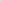 МИНИСТЕРСТВО НА ВЪНШНИТЕ РАБОТИ - гр. София 1113, ул. „Александър Жендов” № 2, БУЛСТАТ № 000695228, представлявано от Мая Андонова-Генова, директор на дирекция „УС и МТО” и упълномощен възложител, съгласно Заповед № 95-00-390/21.09.2017 г. на министъра на външните работи, и Искра Григорова- Зоровска - главен счетоводител, наричано по-долу ВЪЗЛОЖИТЕЛ, от една страна, и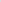 …….…………………………, със седалище и адрес на управление: ………………………………..ЕИК:…………………………,представлявано …………………………………………… управител, наричано по-долу за краткост „ИЗПЪЛНИТЕЛ", от друга страна,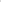 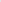 І. ПРЕДМЕТ И СРОК НА ДОГОВОРАЧл.1. (1) ВЪЗЛОЖИТЕЛЯТ възлага, а ИЗПЪЛНИТЕЛЯТ приема срещу възнаграждение да извърши доставка на оригинални тонери и други консумативи за печат за копирни и печатащи устройства с различни марки за нуждите на МВнР, съгласно Техническата спецификация на артикулите (Приложение № 1), неразделна част от настоящия договор.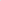 (2) Тонерите и другите консумативи за копирни и печатащи устройства по ал. 1 ще бъдат наричани по нататък „артикули” или „стоки“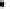 Чл.2. Настоящият договор влиза в сила от датата на подписване и е със срок 12 месеца или  до достигането на максималната му стойност по чл. 6, ал. 1, което от двете събития настъпи по- рано. ІІ. КАЧЕСТВО НА СТОКИТЕ И ОПАКОВКАЧл.З Доставяните стоки следва да са оригинални, неупотребявани и да отговарят на условията и изискванията на Техническата спецификация на ВЪЗЛОЖИТЕЛЯ, Техническото и Ценовото предложение на ИЗПЪЛНИТЕЛЯ.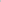 Чл.4. При поискване от ВЪЗЛОЖИТЕЛЯ, ИЗПЪЛНИТЕЛЯТ е длъжен да представи документите, доказващи качеството на стоките, както и техния произход: сертификати за произход и качество на доставените стоки, декларации за съответствие, информационен лист за безопасност и други, както и документи, доказващи, че доставените артикули са оригинални.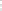 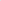           Чл.5. ИЗПЪЛНИТЕЛЯТ е длъжен да осигури опаковка на доставяните стоки, която да ги предпази от повреждане и/или унищожаване по време на транспортирането им, както и по време на тяхното съхранение.ІІІ. ЦЕНА И УСЛОВИЯ НА ПЛАЩАНЕЧл.6. (1) Цената на договора е в размер на………………...без ДДС, съгласно Ценовото предложение на ИЗПЪЛНИТЕЛЯ, неразделна част от договора.(2) Единичните цени за отделните артикули са окончателни за срока на изпълнение на договора и не подлежат на промяна, освен в предвидените в закона случаи.(З) Цените включват всички разходи на ИЗПЪЛНИТЕЛЯ за изпълнението на настоящият договор, включително разходите за опаковка, транспортни разходи, такси, мита, застраховки и други до мястото за доставка, посочено в чл.8 Чл.7. (1) За извършената доставка се съставя двустранен приемо-предавателен протокол, подписан от страните.Цената на артикулите по конкретната заявка се заплаща от ВЪЗЛОЖИТЕЛЯ в срок до 30 (тридесет) дни от подписването на приемо-предавателен протокол за извършената доставка и след получаване на издадена от ИЗПЪЛНИТЕЛЯ фактура, с посочен номер на договор.ВЪЗЛОЖИТЕЛЯТ заплаща стойността на доставените стоки в лева, по следната банкова сметка на ИЗПЪЛНИТЕЛЯ: Банка:………………………..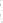               IBAN: ………………………..              BIС: …………………………….           (4)Плащането не се извършва в случай, че за изпълнителя е получена информация от Национална агенция по приходите или Агенция „Митници” за наличието на публични задължения, съгласно РМС №592/21.08.2018г. В този случай плащането се извършва съгласно указанията на органите на данъчната и митническата администрация.IV. МЯСТО И СРОКОВЕ НА ДОСТАВКАЧл.8. Артикулите, предмет на доставка по този договор, се доставят на следния адрес на ВЪЗЛОЖИТЕЛЯ: гр. София 1113, ул. „Александър Жендов” № 2, Министерство на външните работи централно управление.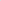 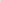 Чл.9.  Срокът за доставка на артикулите е до 2 (два) работни дни от подаване на заявката.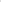 V. ПРАВА И ЗАДЪЛЖЕНИЯ НА ВЪЗЛОЖИТЕЛЯ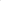 Чл.10.  ВЪЗЛОЖИТЕЛЯТ има право:           1.да изисква от ИЗПЪЛНИТЕЛЯ да изпълни възложената доставка качествено и в срок, без отклонение от договореното и без недостатъци;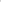            2.да изисква от ИЗПЪЛНИТЕЛЯ замяната на некачествената, непълна или дефектна доставка по реда и в сроковете, определени в този договор;З. да извършва проверки на оригиналността на тонерите при доставката им на място. За целта ВЪЗЛОЖИТЕЛЯТ може да покани представител на официалния вносител/официалното представителство за България на съответната марка консумативи, който да извърши експертна оценка на място за установяване на оригиналността на доставените консумативи, както и да предприема всякакви подходящи действия и мерки за осигуряване точното изпълнение на договора,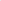 4. по всяко време на изпълнение на настоящия договор да осъществява текущ контрол и проверки относно качеството на доставяните стоки, етапа на изпълнение на доставките и други, без това да пречи на оперативната дейност на ИЗПЪЛНИТЕЛЯ.5. да не приеме и върне на ИЗПЪЛНИТЕЛЯ артикули, доставени без опаковка или неотговарящи на някои от посочените от ВЪЗЛОЖИТЕЛЯ изисквания,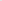 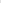 Чл.11.  ВЪЗЛОЖИТЕЛЯТ е длъжен:да заплаща на ИЗПЪЛНИТЕЛЯ стойността на доставените му отИЗПЪЛНИТЕЛЯ артикули по реда и при условията на настоящия договор;да приеме доставените му от ИЗПЪЛНИТЕЛЯ артикули по реда и при условията на настоящият договор.VI. ПРАВА И ЗАДЪЛЖЕНИЯ НА ИЗПЪЛНИТЕЛЯЧл.12.   ИЗПЪЛНИТЕЛЯТ има право: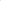 да получи цената на доставените артикули по реда и при условията на настоящия договор;да изисква от ВЪЗЛОЖИТЕЛЯ информация и съдействие, необходими му за качественото извършване на доставките по чл. 1.Чл.13.  ИЗПЪЛНИТЕЛЯТ се задължава: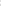 1. да достави артикули, които съответстват по количество, качество, описание и опаковка на посоченото в настоящия договор и на приложената към договора оферта;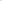 2. да достави артикули, които съответстват на изискванията на Техническата спецификация на артикулите, съдържаща се в образеца на ценова оферта;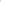 З. когато заявката на ВЪЗЛОЖИТЕЛЯТ съдържа спрян от производство артикул, ИЗПЪЛНИТЕЛЯТ, след представяне на доказателства за това, трябва да осигури доставката на негов заместител, ако има такъв, на оферираната или по-ниска цена;да осъществи доставката до мястото по чл. 8 за своя сметка;да отстранява за своя сметка допуснатите недостатъци, грешки и установени дефекти в процеса на изпълнението на договора в сроковете по чл. 21;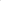 да замени за своя сметка артикули, доставени без опаковка и други изисквания съгласно настоящия договор;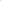 да предостави необходимата техническа документация към артикулите, когато такава се предоставя от производителя;да предостави достъп до документите, свързани с изпълнението на настоящия договор, на упълномощените представители на ВЪЗЛОЖИТЕЛЯ;VII. УВЕДОМЛЕНИЯ МЕЖДУ СТРАНИТЕ. ЛИЦА ЗА КОНТАКТЧл.14.  Уведомленията между страните, в това число и заявките за доставка, се извършват в писмена форма.Чл.15.   Упълномощените лица за изпълнение на дейностите по този договор са, както следва:1. За ВЪЗЛОЖИТЕЛЯ: ……………………………………………………              2. За ИЗПЪЛНИТЕЛЯ: ……………………………………………………..VІІІ .ПРЕДАВАНЕ И ПРИЕМАНЕ НА СТОКИТЕ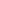         Чл.16. Предаването и приемането на доставката на мястото по чл. 8 се извършва с приемо-предавателен протокол. Протоколът трябва да посочва вида и количеството на доставените артикули. Доставките се извършват до 2 (два) работни дни от подаването на заявката от страна на Възложителя с фактура и приемо-предавателен протокол. При последната доставка, страните по договора подписват без забележки окончателен приемо-предавателен протокол за изпълнение на цялата доставка- предмет на договора.IХ.ГАРАНЦИЯ ЗА ИЗПЪЛНЕНИЕ НА ДОГОВОРАЧл.17. (1) При подписване на договора ИЗПЪЛНИТЕЛЯТ предоставя гаранция за добро изпълнение в размер на (5 % пет процента от цената на договора без ДДС).(2) Гаранция за изпълнение се представя в една от следните форми:       1.парична сума;       2. банкова гаранция;       3.застраховка, която обезпечава изпълнението чрез покритие на отговорността на изпълнителя.(3)При представяне на банкова гаранция, или застраховка, същата трябва да има срок на валидност най-малко 30 дни след изтичане на последния гаранционен срок.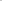 (4) При точно и пълно изпълнение на договора гаранцията за изпълнение се освобождава /възстановява/ в рамките  на 3 % от цената на договора без ДДС, в 30 дневен срок след подписване без забележки и представяне на окончателен приемо- предавателен протокол. Остатъкът от 2 % от цената на договора без ДДС се освобождава  ( възстановява) 30 (тридесет) календарни дни след изтичане на гаранциония срок на последно доставения артикул.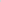 5ВЪЗЛОЖИТЕЛЯТ може да се удовлетвори от гаранцията, в случаите, когато в негова полза е възникнало вземане от неизпълнение на задълженията на ИЗПЪЛНИТЕЛЯ.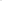 ВЪЗЛОЖИТЕЛЯТ има право да задържи гаранцията за изпълнение, ако в хода на изпълнението на договора е възникнал спор между страните относно неизпълнение на задълженията на ИЗПЪЛНИТЕЛЯ и спорът е отнесен за решаване пред компетентния български съд.Чл.18.  Обслужването на банковата гаранция, таксите и други плащания по нея, банковите преводи, комисионните, както и поддържането на банковата гаранция за целия период на действие на договора, са за сметка на ИЗПЪЛНИТЕЛЯ.Х. ГАРАНЦИОННИ СРОКОВЕ, РЕКЛАМАЦИИЧл.19. Гаранционния срок на артикулите включени в предмета на настоящия договор е  най-малко 6 (шест месеца), (посочва се в съответствие с посоченото в Техническото предложение на ИЗПЪЛНИТЕЛЯ)Чл.20.  Гаранционните срокове започват да текат от датата на подписването на приемо-предавателния протокол съгласно чл. 16.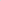 Чл.21.  В случай, че се установят скрити недостатъци и/или дефекти, за които ИЗПЪЛНИТЕЛЯТ е бил уведомен, същият е длъжен да ги отстрани или замени стоките/консумативите с нови със същите или по-добри характеристики, ако недостатъкът ги прави негодни за използване по предназначение, в срок до 24 часа от уведомлението.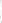 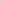 Чл.22. Всички разходи, свързани с подмяната, транспорта и други на некачествени или дефектни стоки през времето на гаранционния срок са за сметка на ИЗПЪЛНИТЕЛЯ.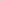 XI. НЕУСТОЙКИ И ОБЕЗЩЕТЕНИЯЧл.23. Ако ИЗПЪЛНИТЕЛЯТ не изпълни възложената доставка или част от нея, или изискванията за нея съгласно договора в установения по договора срок, същият дължи на ВЪЗЛОЖИТЕЛЯ неустойка в размер на 2% (два процента) от стойността на дължимата доставка без ДДС, но не повече от 10 % (десет процента) от стойността на договора без ДДС.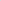 Чл.24. При забава на доставката, ИЗПЪЛНИТЕЛЯТ дължи на ВЪЗЛОЖИТЕЛЯ неустойка в размер на 2% (два процента) от стойността на дължимата доставка без ДДС за всеки просрочен ден, но не повече от 10% (десет процента) от стойността на договора без ДДС.Чл.25.  При забава в плащането ВЪЗЛОЖИТЕЛЯТ дължи неустойка в размер на 0.05% от дължимата сума за всеки ден закъснение, но не повече от 3  (три процента) от стойността на договора без ДДС.Чл.26. ВЪЗЛОЖИТЕЛЯТ има право да прихване дължимите обезщетения и неустойки от сумите дължими на ИЗПЪЛНИТЕЛЯ за доставените артикули или от гаранцията за изпълнение.XІІ.ПРЕКРАТЯВАНЕ НА ДОГОВОРА           Чл.27. Изменения на договора се допускат само в предвидените в ЗОП случай с подписване на допълнително споразумение между страните.Чл.28. (1) Настоящият договор се прекратява: 1. с изтичане на Срока на Договора;2. с изпълнението на всички задължения на Страните по него; 3. при настъпване на пълна обективна невъзможност за изпълнение, за което обстоятелство засегнатата Страна е длъжна да уведоми другата Страна в срок до 3 (три) дни от настъпване на невъзможността; 4. при прекратяване на юридическо лице – Страна по Договора без правоприемство, по смисъла на законодателството на държавата, в която съответното лице е установено;(2) Договорът може да бъде прекратен:1.	по взаимно съгласие на Страните, изразено в писмена форма;2.	когато за ИЗПЪЛНИТЕЛЯ бъде открито производство по несъстоятелност или ликвидация – по искане на ВЪЗЛОЖИТЕЛЯ.3. В случаите по чл.23 от настоящия договор.(3) ВЪЗЛОЖИТЕЛЯТ прекратява Договора в случаите по чл. 118, ал.1 от ЗОП, без да дължи обезщетение на ИЗПЪЛНИТЕЛЯ за претърпени от прекратяването на Договора вреди, освен ако прекратяването е на основание чл. 118, ал. 1, т. 1 от ЗОП. В последния случай, размерът на обезщетението се определя в протокол или споразумение, подписано от Страните, а при не постигане на съгласие – по реда на клаузата за разрешаване на спорове по този Договор.Чл.29. Във всички случаи на прекратяване на Договора, освен при прекратяване на юридическо лице – Страна по Договора без правоприемство:1. ВЪЗЛОЖИТЕЛЯТ и ИЗПЪЛНИТЕЛЯТ съставят констативен протокол за извършената към момента на прекратяване работа и размера на евентуално дължимите плащания; и2. ИЗПЪЛНИТЕЛЯТ се задължава:а) да преустанови предоставянето на Услугите, с изключение на такива дейности, каквито може да бъдат необходими и поискани от ВЪЗЛОЖИТЕЛЯ; б) да върне на ВЪЗЛОЖИТЕЛЯ всички документи и материали, които са собственост на ВЪЗЛОЖИТЕЛЯ и са били предоставени на ИЗПЪЛНИТЕЛЯ във връзка с предмета на Договора.Чл.30. При предсрочно прекратяване на Договора, ВЪЗЛОЖИТЕЛЯТ е длъжен да заплати на ИЗПЪЛНИТЕЛЯ реално изпълнените и приети по установения ред доставки.XIII ДРУГИ УСЛОВИЯЧл.31.  Настоящият договор се подписа в два еднообразни екземпляра - един за ВЪЗЛОЖИТЕЛЯ и един за ИЗПЪЛНИТЕЛЯ.УПЪЛНОМОЩЕН ВЪЗЛОЖИТЕЛ:  			ИЗПЪЛНИТЕЛ:	МАЯ АНДОНОВА-ГЕНОВА  							съгласно заповед № 95-00-390/21.09.2017 г.на министъра на външните работи. 															                               	                                                                                          ГЛАВЕН СЧЕТОВОДИТЕЛ: 				ИСКРА ГРИГОРОВА-ЗОРОВСКА